Volg de vlag – om je eigen fototocht van te maken!  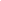 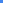 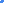 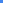 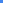 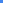 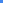 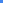 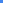 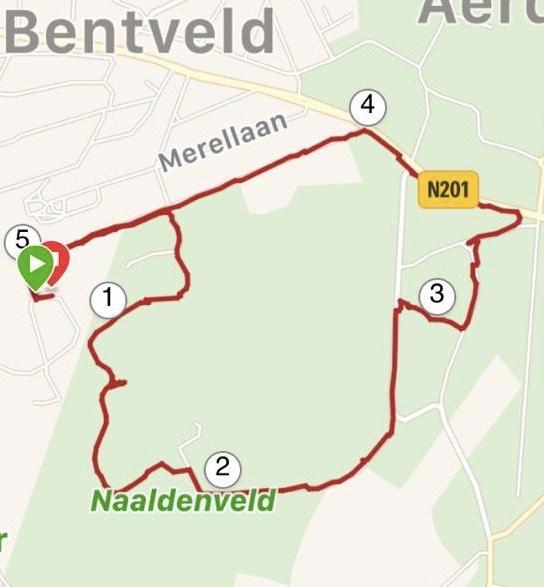 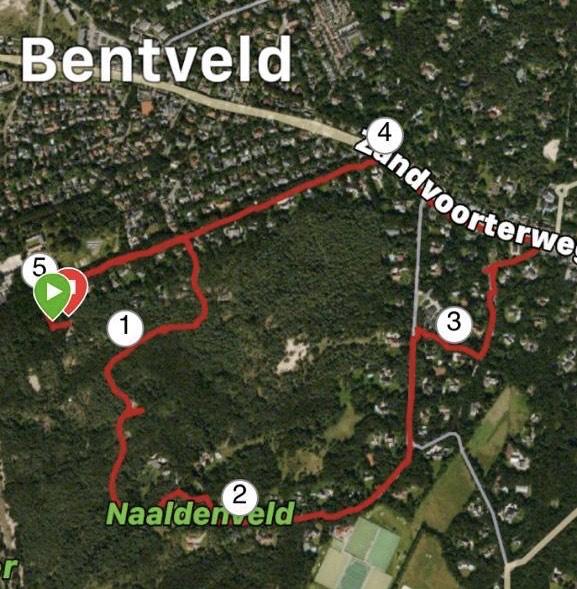 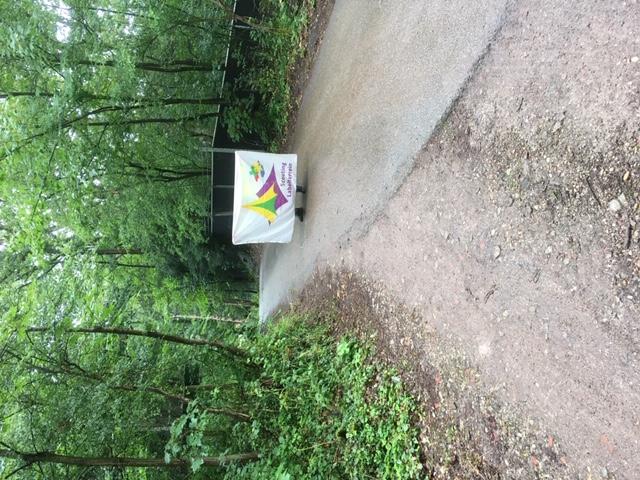 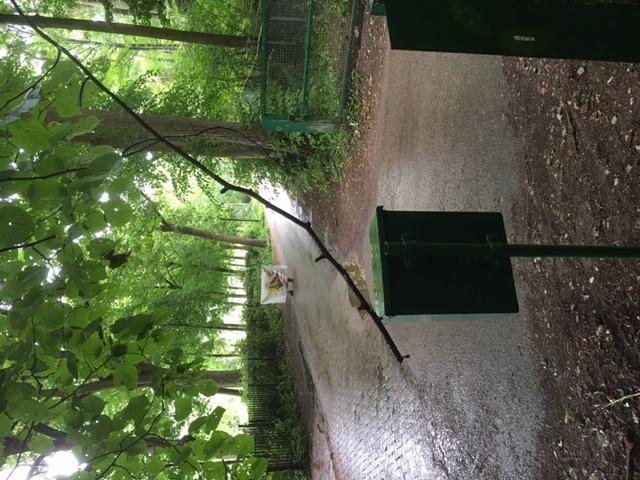 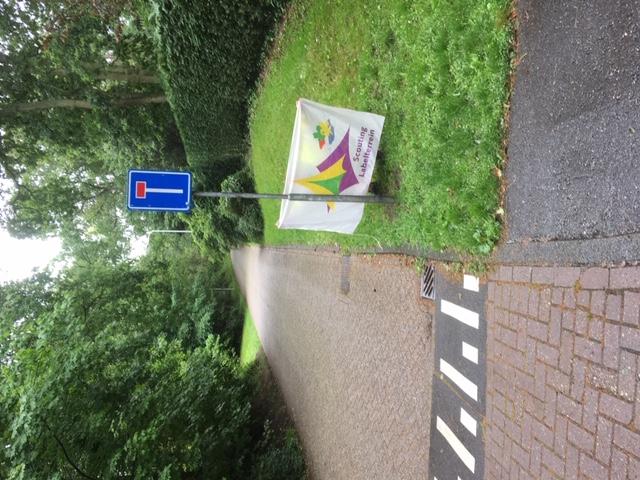 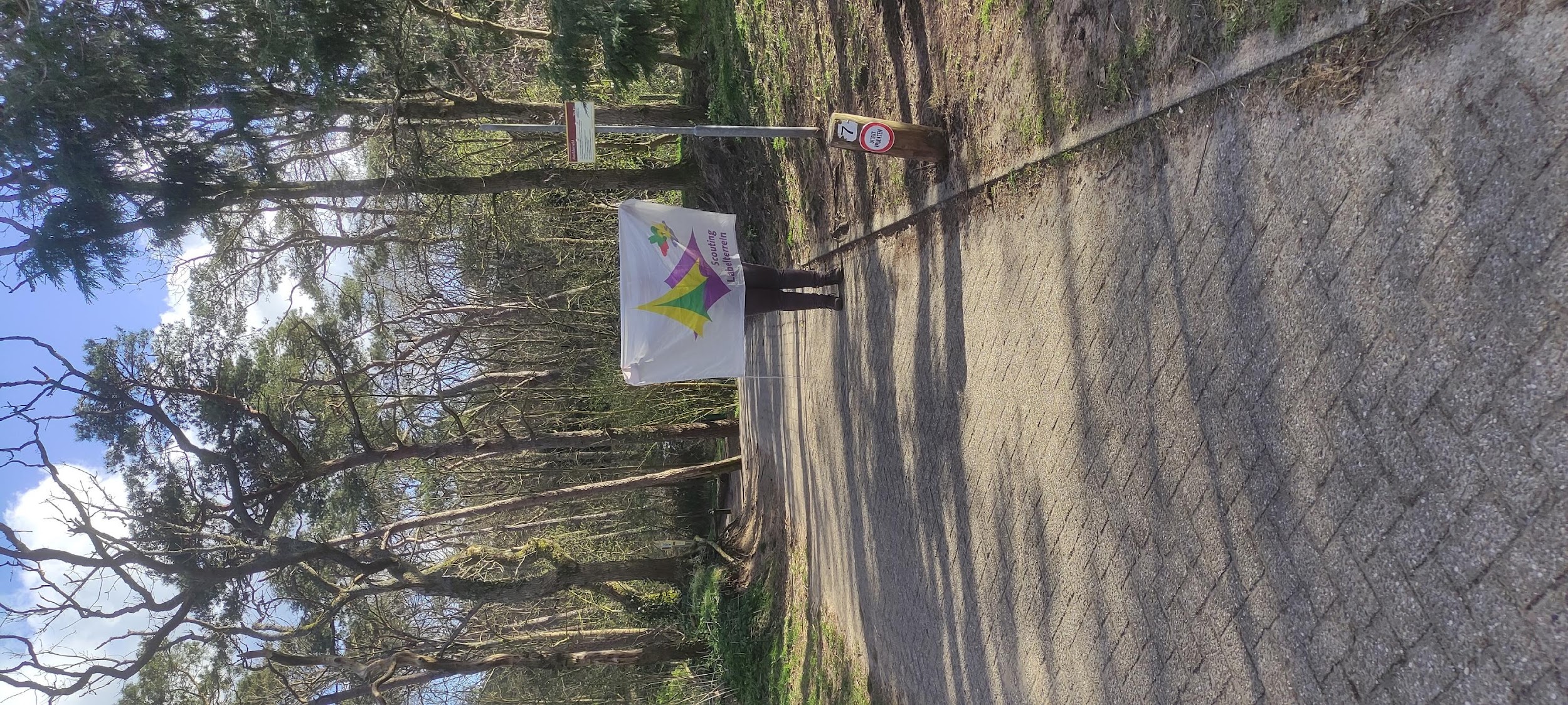 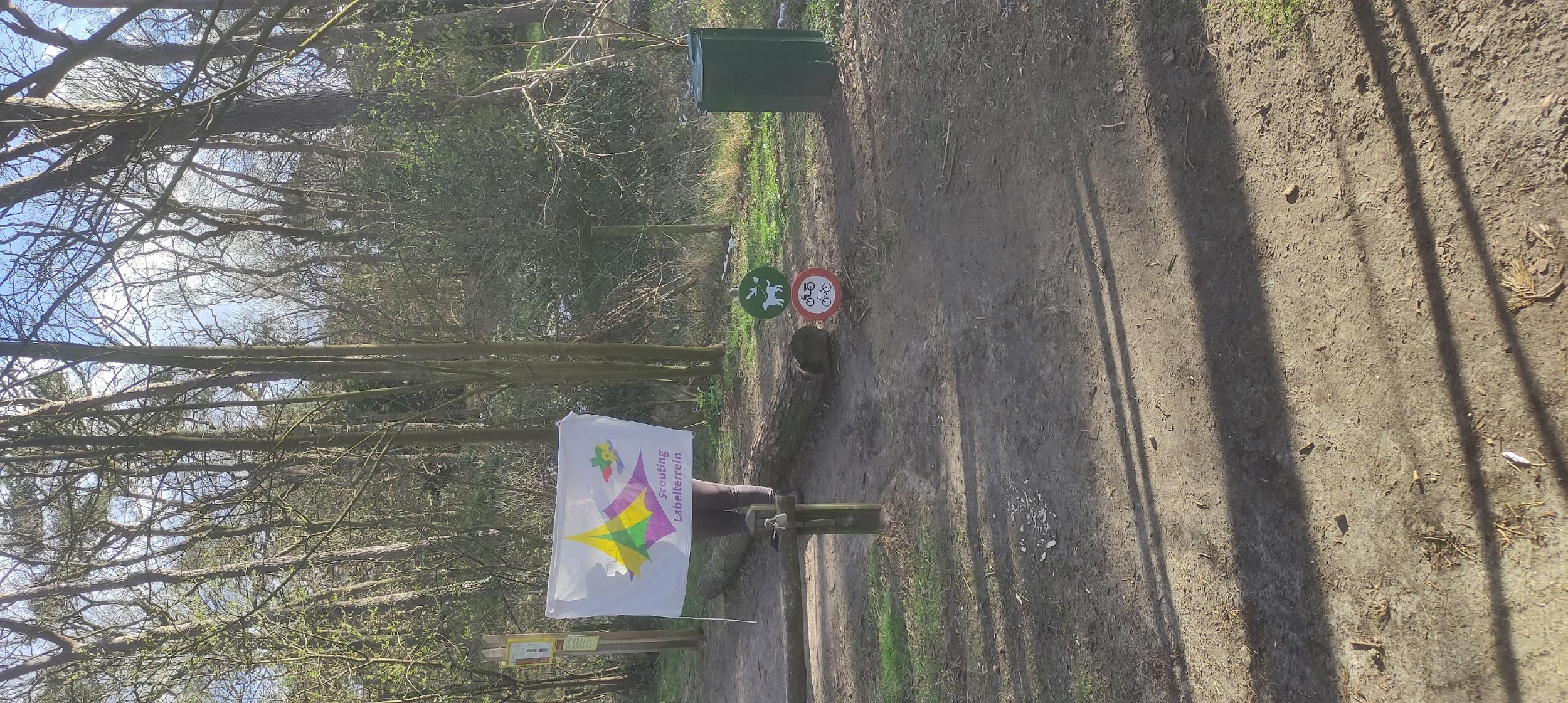 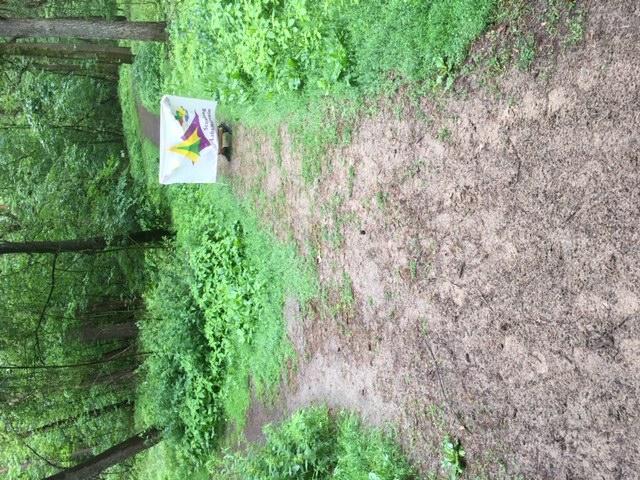 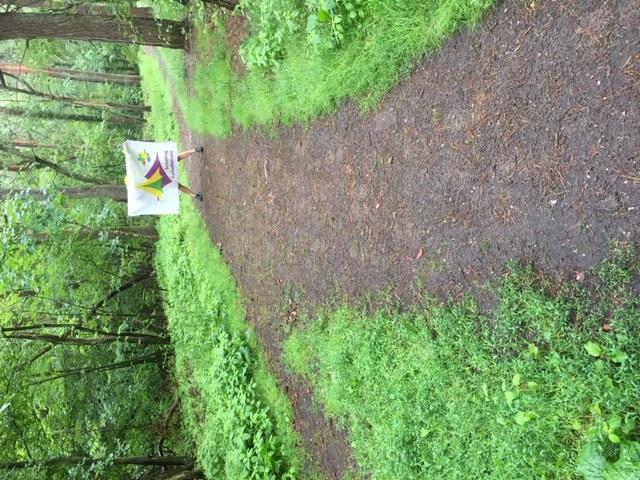 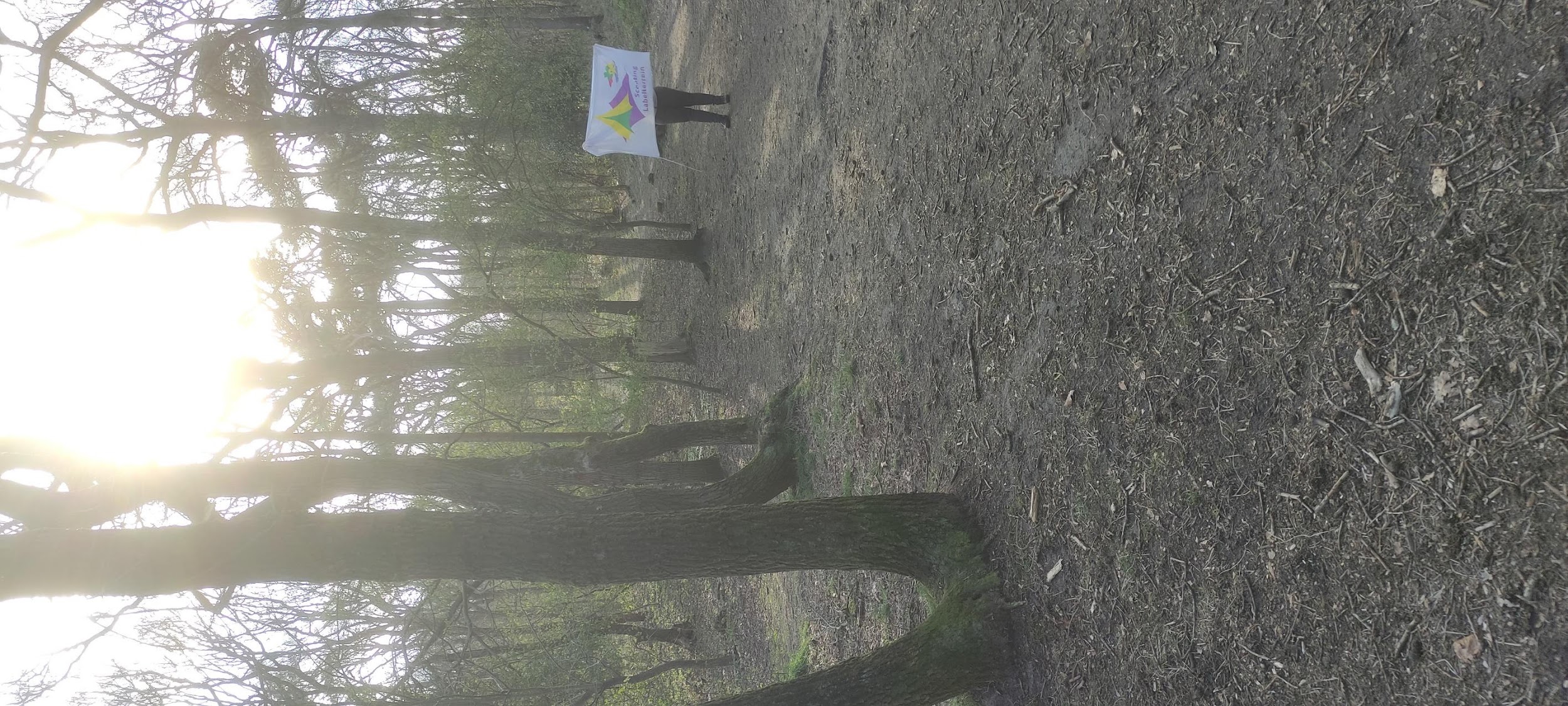 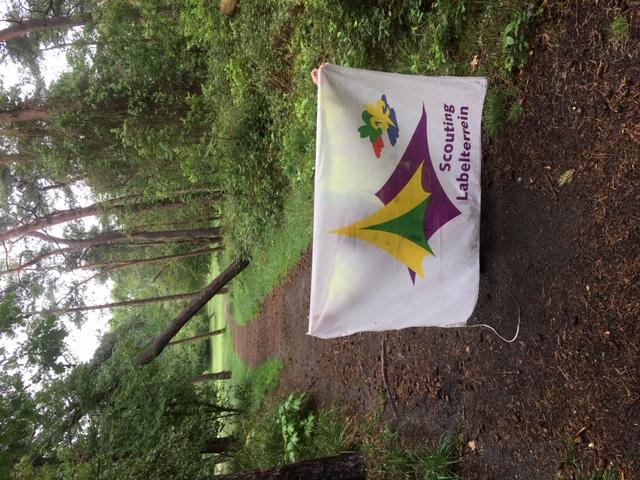 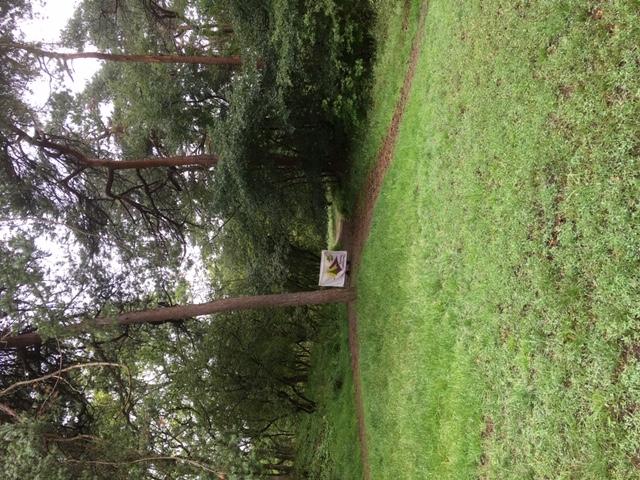 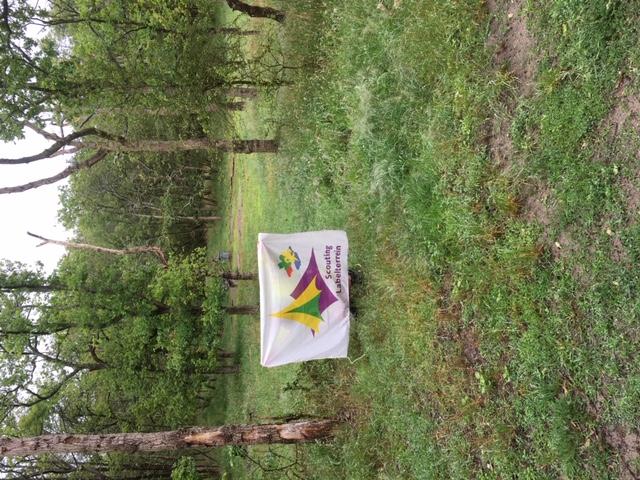 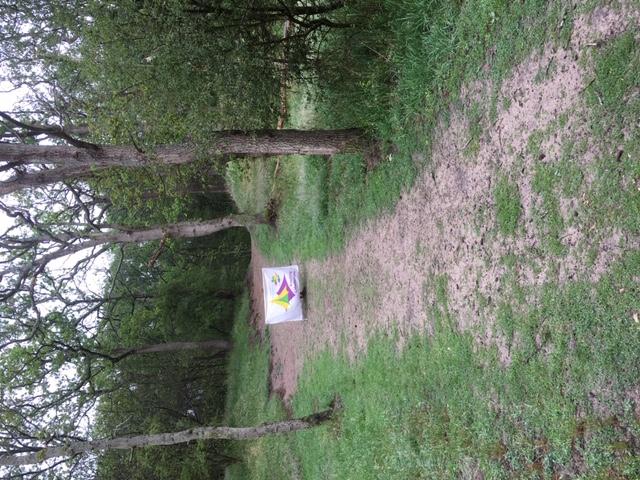 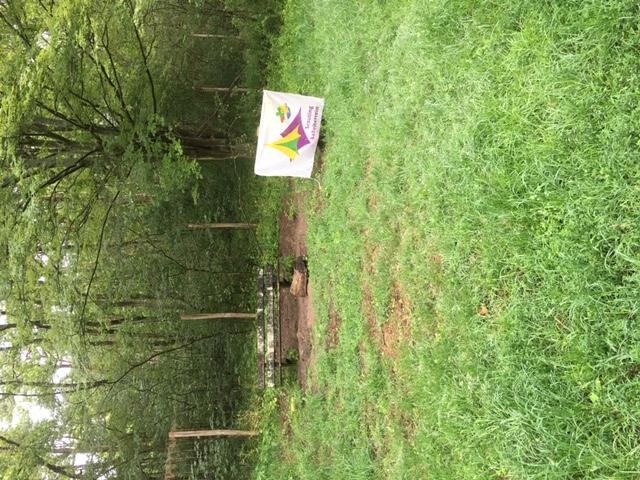 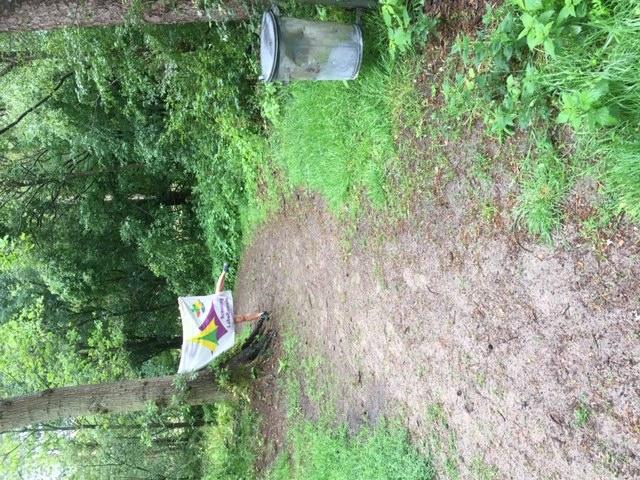 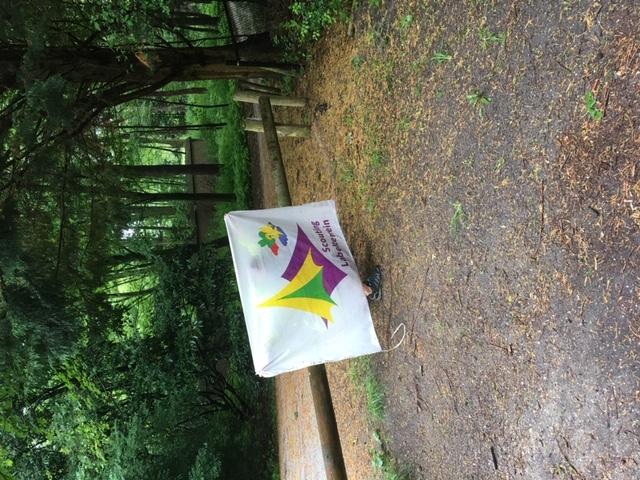 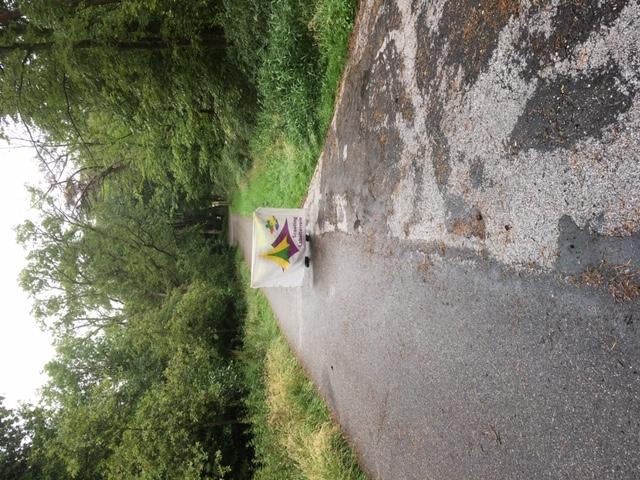 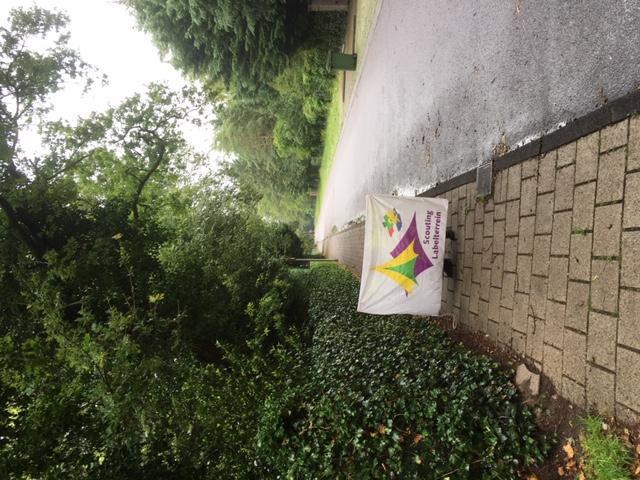 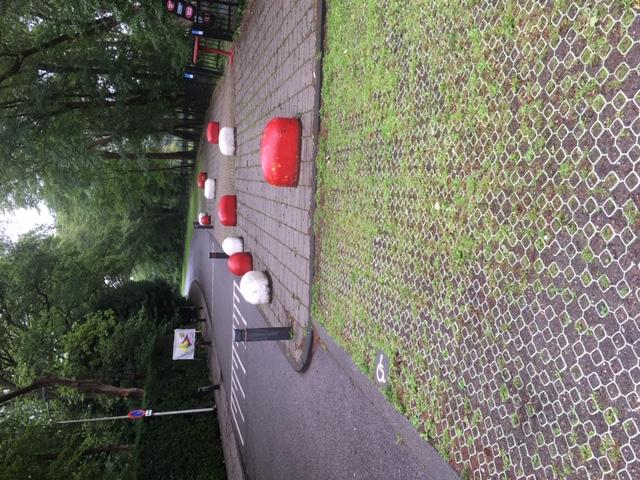 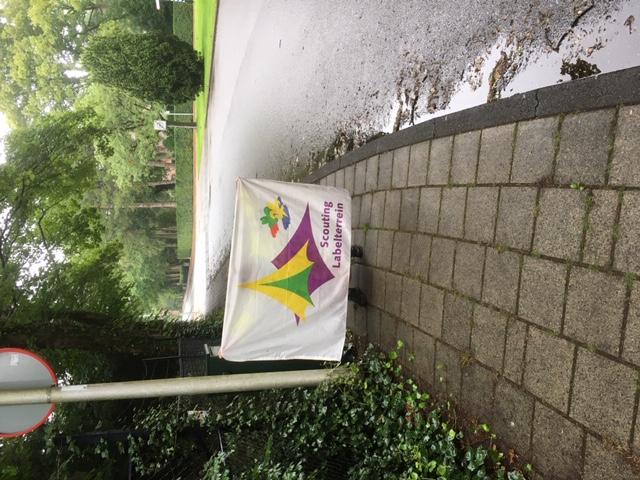 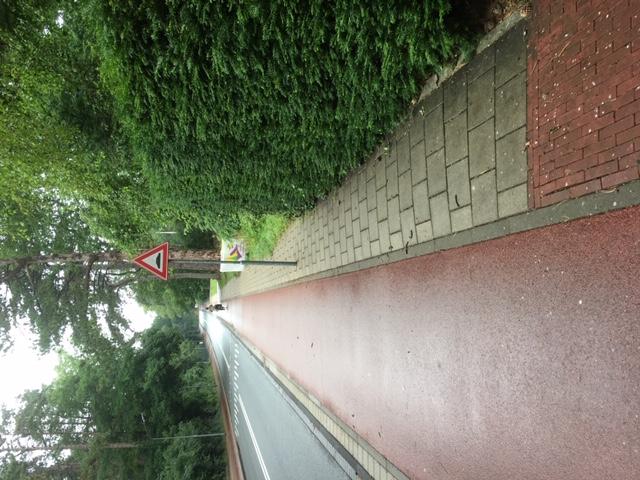 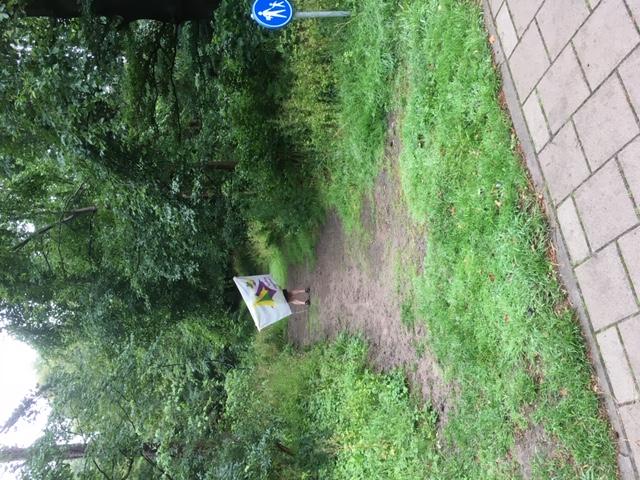 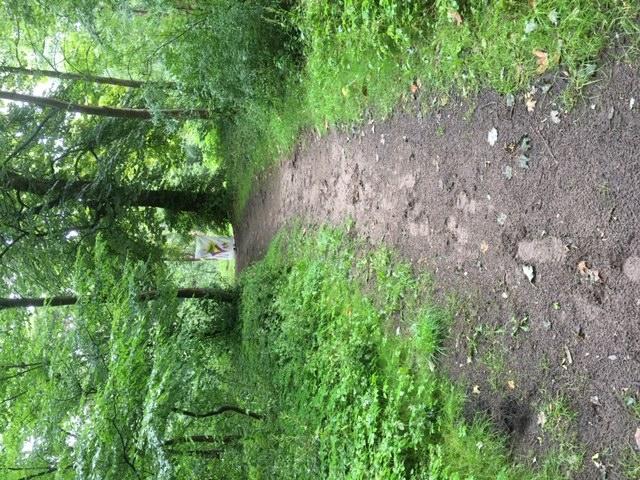 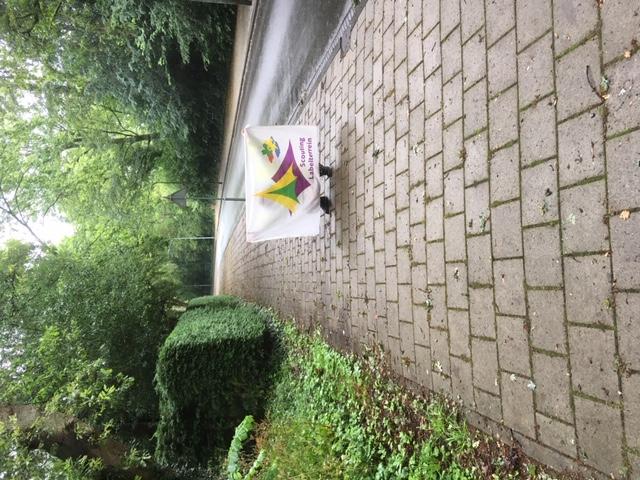 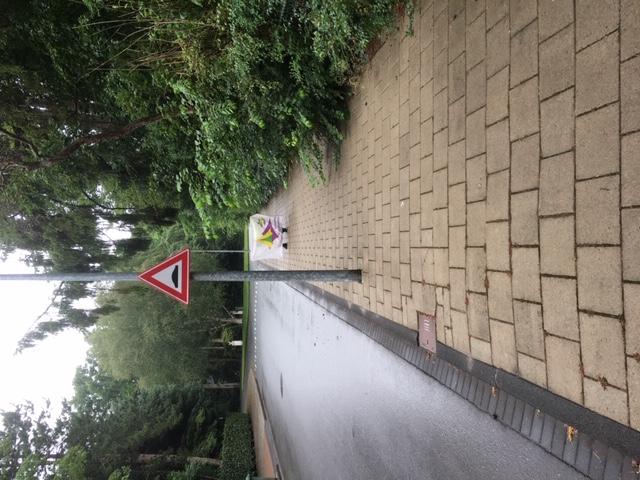 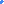 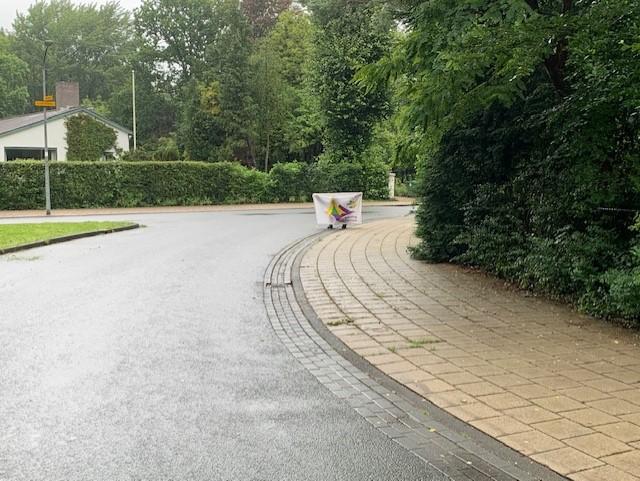 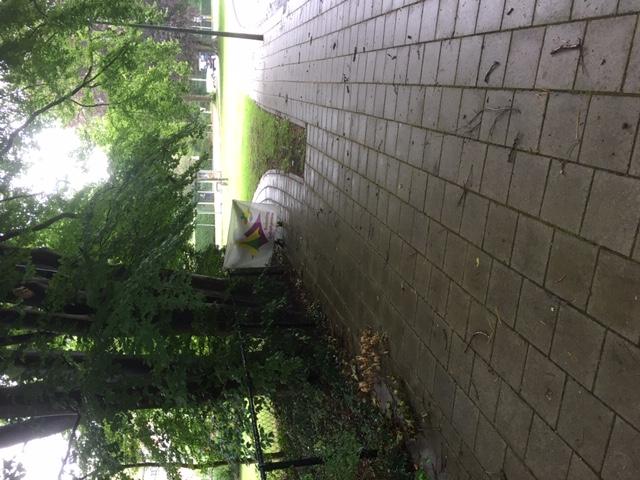 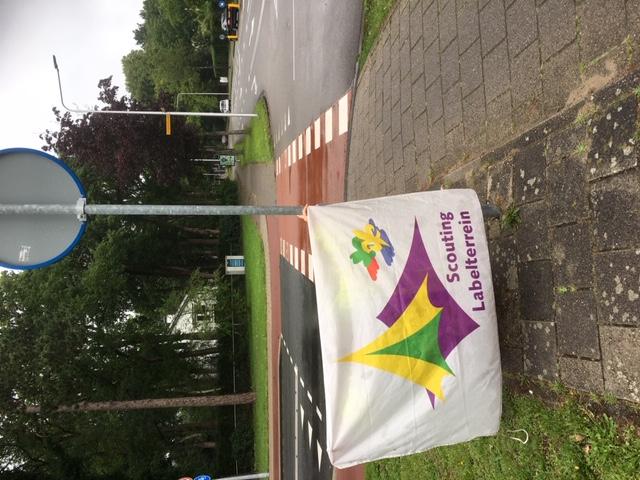 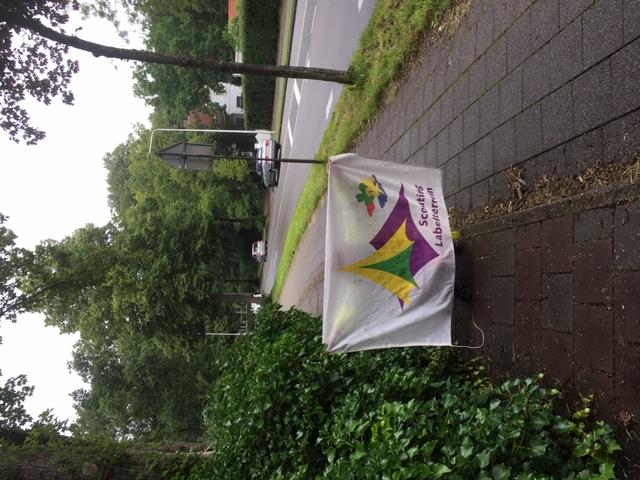 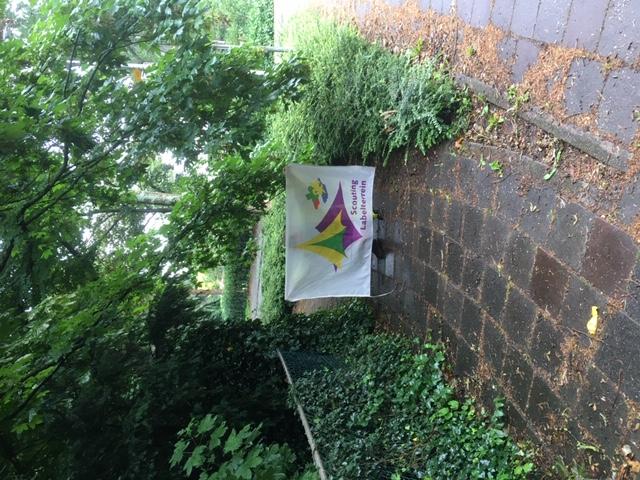 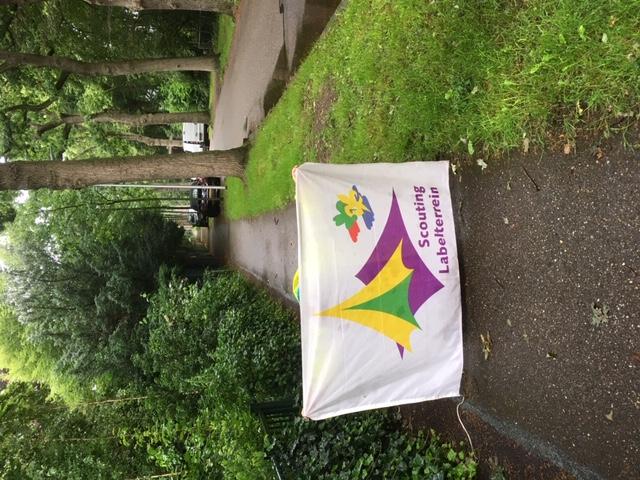 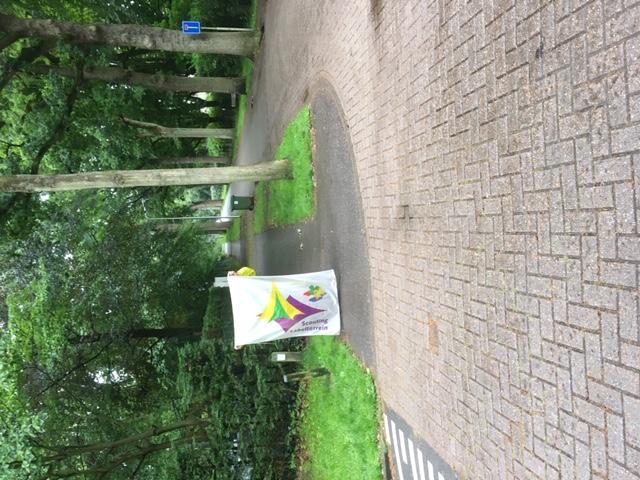 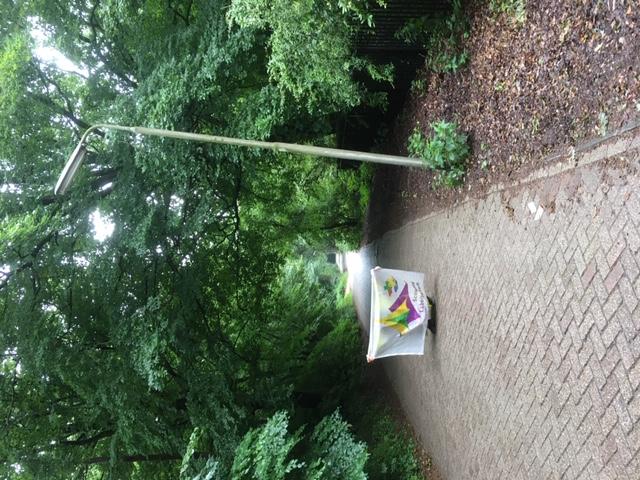 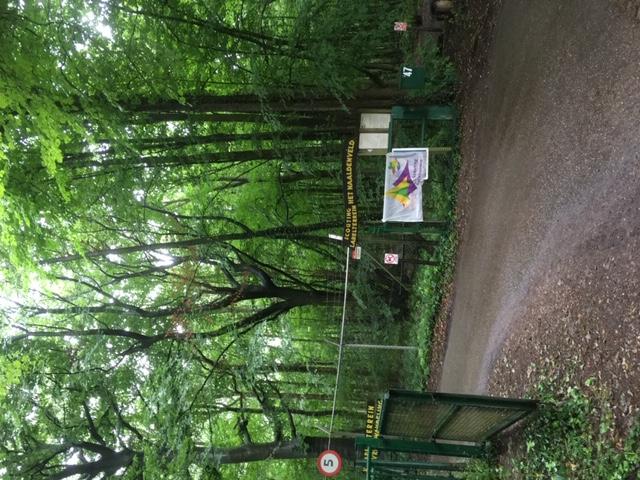 